Bashkia   Vlore                                                                                                                             Formulari Nr. 3FTESË PËR OFERTËEmri dhe adresa e autoritetit kontraktorEmri                                  Bashkia    Vlore  Adresa                             Sheshi  “ 4 Heronjte”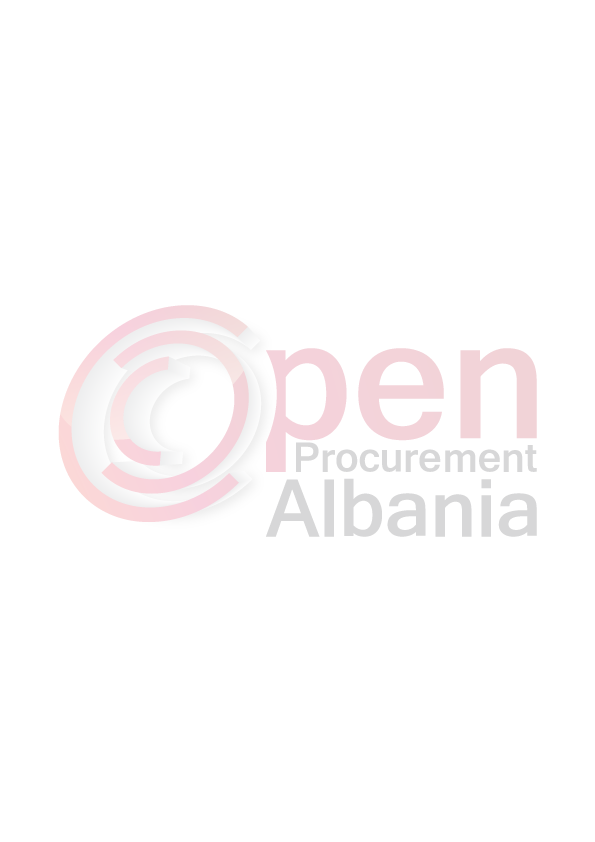 Tel/Fax                            033 421 225E-mail                              df@bashkia vlore.org   dhe  hiqmethaxhaj@yahoo.comFaqja e Internetit          www. bashkia vlore.orgAutoriteti kontraktor do të zhvillojë procedurën e prokurimit me vlerë të vogëlme fond limit 800.000(Teteqind  mije   leke )me objekt: Pastrimi  i  Kanaleve  Kulluse   ne  njesine   Novosele Data e zhvillimit do të jetë       31  ,  03   ,2015,ora   16..00  në adresën ëëë.app.gov.al Jeni të lutur të paraqisni ofertën tuaj për këtë objekt prokurimi me këto të dhëna                              (specifikimet teknike të                mallit/shërbimit/punës): Operataoret   ekonomik te klasifikuar  nga  nr 1 deri  te  5, përpara se të shpallet fituesi, duhet të dorëzojne pranë autoritetit kontraktor      dokumentet si më poshtë:1.Ekstraktin  e  QKR –se  dhe  te  kene  leje  per  kete  lloji  veprimtarie2.Licencen perkatese per  Pastrimin  e  Kanaleve  kullusesOperatoret  ekonomik  5 te  paret, duhet të paraqitet pranë autoritetit kontraktor  ne  daten 01,04.2016 ne   oren 10,00   .                                      MOSPARAQITJA  PERBENE  KUSHT  S;KUALIFIKIMI.Afati i lëvrimit të mallit/realizimit të shërbimit/punës do të jetë 3 dite duke filluar nga  data   shpalljes  se fituesit.,Në ofertën e tij, ofertuesit duhet të paraqesë të dhënat e plota të personit të kontaktit.TITULLARI I AUTORITETIT KONTRAKTOR /OSE PERSONI I AUTORIZUAR PREJ TIJK R Y E T A R______________________________Dritan   LELI1. Punime per pastrimin e Kanaleve Kullues Sekondar13.102/bGermim dheu per pastrim kanali me eskavator 0.5 m3 me gjeresi kanali > 2 m. ne prani uji huj~ 1 m. me shkarkim ne tokem357123.158/5aTransport dheu me auto deri 5.0 kmm328533.143+AnTransport dheu me buldozer me S=80~100 kf , toke e kat.I ne largesi deri 50 m.m334243.2Prerje bime te vogla: kallama, ferra, etj me dia. φ<10 cmm22,85353.161/1Rafshim skarpate te kanaleve vetem per seksioni qe pastrohet ne germim me eskavator 0.5 m3m21,422Shuma 1:Leke2. Punime per pastrimin e Kanaleve Kullues Terciar13.102/bGermim dheu per pastrim kanali me eskavator 0.5 m3 me gjeresi kanali > 2 m. ne prani uji huj~ 1 m. me shkarkim ne tokem355923.158/5aTransport dheu me auto deri 5.0 kmm344733.143+AnTransport dheu me buldozer me S=80~100 kf , toke e kat.I ne largesi deri 50 m.m311243.2Prerje bime te vogla: kallama, ferra, etj me dia. φ<10 cmm26,45053.161/1Rafshim skarpate te kanaleve vetem per seksioni qe pastrohet ne germim me eskavator 0.5 m3m23,340**Gjatesia Totale e Kanaleve Kullues Sekondar (te dyta)=951ml.**Gjatesia Totale e Kanaleve Kullues Terciar (te treta)=2,150ml.Totali gjatesive te kanaleve kullues Lt=3,101ml.